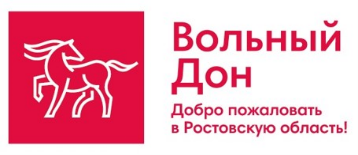 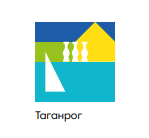 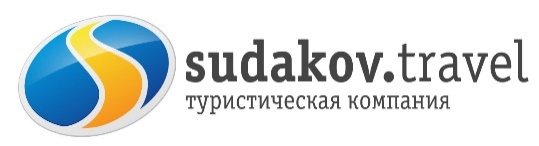 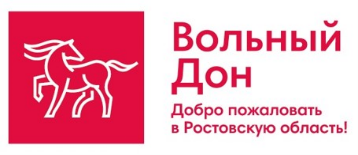 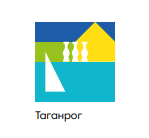 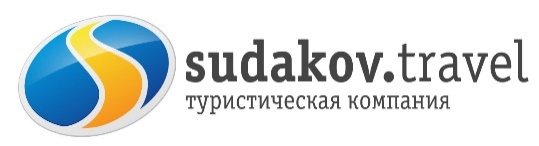 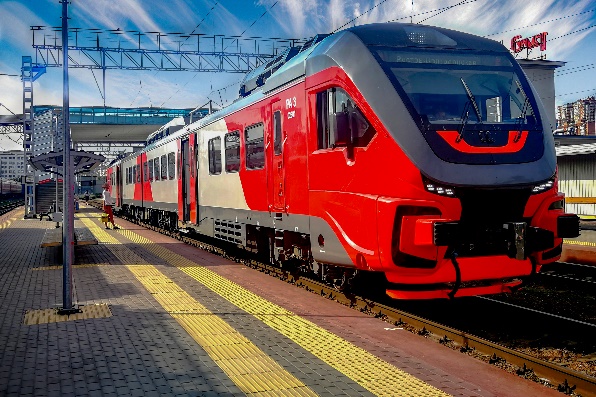 Уважаемые пассажиры!«Сказочный экспресс»отправляетсяв Страну Чудес!!!29 мая в 12.10Программа путешествия:11.15-11.45   Встреча гостей в зале ожидания  пригородного вокзалаг. Ростова на Дону.11.45 Занимаем места в Сказочном экспрессе.12.10 - 12.51 Первая часть программы: флешмоб Джига - дрыга, игра «Шали-Замри», игра в «Крокет», игра «Сохрани время». 12.51 -13.10 Перекус от Алисы: расти-булка и сок.                  13.10 -13.49 Вторая часть программы: фокусы, изготовление «Вострого меча», игра «Поймай Бармаглота».13.49 Прибытие экспресса в Ростов на Дону.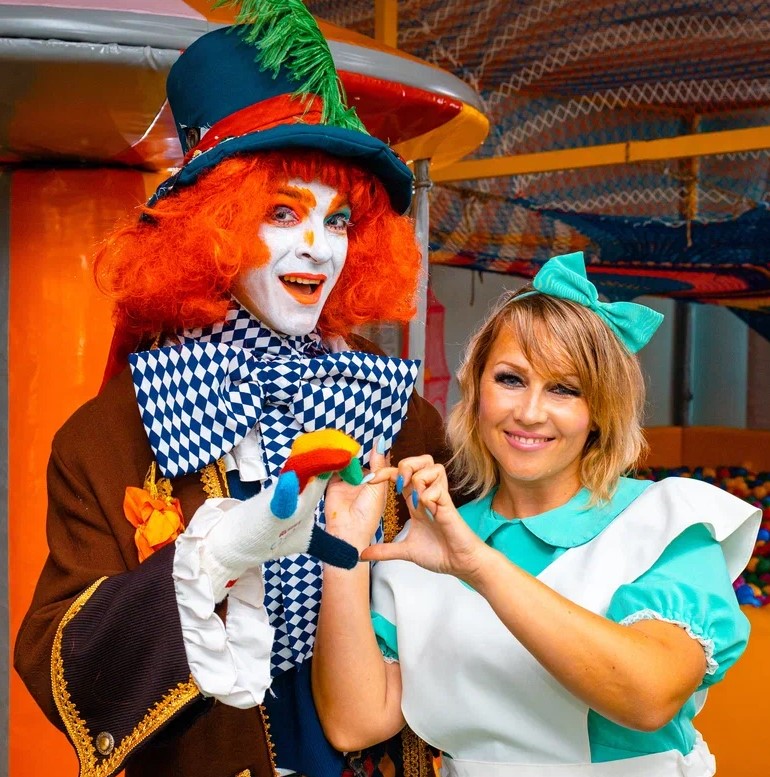 Стоимость от 1200 рублей/челСкидки детям с   родителями   и организованным группам от 5 человек.В стоимость входит: путешествие на Сказочном экспрессе по маршруту Ростов на Дону-Синявская-Ростов на Дону; шоу программа в пути следования;сопровождение по маршруту;изготовление «Вострого меча»;пирожок и сок от Алисы.Телефон для справок 8 (8634) 61-23-238988 252 75 95 Марина8 918 512 69 66 Аделина